MOD	RCC/23A6/1RESOLUCIÓN 9 (Rev. )Participación de los países, en particular de los países en desarrollo,
en la gestión del espectro de frecuenciasLa Conferencia Mundial de Desarrollo de las Telecomunicaciones (),considerandoa)	que el crecimiento constante de la demanda de espectro por parte de las aplicaciones actuales y nuevas de radiocomunicaciones, impone cada vez mayores exigencias a un recurso escaso;b)	que, dadas las inversiones realizadas en los equipos e infraestructuras existentes, las modificaciones importantes en la utilización del espectro suelen ser difíciles de implantar, salvo a largo plazo;c)	que el mercado impulsa el desarrollo de nuevas tecnologías para encontrar soluciones nuevas a los problemas de desarrollo;d)	que las estrategias nacionales deben tener en cuenta los compromisos internacionales con arreglo al Reglamento de Radiocomunicaciones;)	que las innovaciones técnicas y el fomento de la compartición podrían acceso al espectro;)	que, dado , el Sector de Radiocomunicaciones de la UIT (UIT-R) está en condiciones de proporcionar información de ámbito mundial sobre la evolución de la tecnología de radiocomunicaciones y de las tendencias en la utilización del espectro;)	que el Sector de Desarrollo de las Telecomunicaciones de la UIT (UIT-D) está en condiciones de facilitar la participación de los países en desarrollo en las actividades del UIT-R y, de distribuir, entre los países en desarrollo que lo requieren, los resultados de las actividades concretas del UIT-R;)	que dicha información ayudaría a los gestores del espectro de los países en desarrollo a formular sus propias estrategias nacionales de medio o largo plazo;)	que esta información permitiría a los países en desarrollo aprovechar los estudios técnicos realizados el UIT-R, en particular los nuevos métodos de del espectro;)	que en lo que se refiere a la gestión del espectro, una de las preocupaciones más acuciantes de numerosos países en desarrollo, incluidos los países menos adelantados, los pequeños Estados insulares en desarrollo, los países en desarrollo sin litoral y los países con economías en transición, es la dificultad de elaborar métodos para el cálculo de las tasas aplicables a la utilización del espectro de radiofrecuencias;)	que los acuerdos regionales, bilaterales o multilaterales pueden servir de base para fomentar la cooperación en el campo del espectro radioeléctrico;)	que la redistribución1 del espectro permitiría absorber la creciente demanda de  aplicaciones de radiocomunicaciones y de ls ya existentes;)	que la comprobación técnica del espectro incluye la utilización eficaz de las instalaciones de comprobación técnica del espectro para la gestión del espectro, la evaluación de la utilización del espectro a efectos de la planificación del mismo, la prestación de asistencia técnica para la atribución y asignación de frecuencias, así como la resolución de los casos de interferencia perjudicial;)	la necesidad de que el acceso a la banda ancha sea más asequible para las poblaciones de bajos ingresos, especialmente en los países en desarrolloreconociendoa)	que todo Estado tiene el derecho soberano de gestionar la utilización del espectro en el interior de su territorio;b)	que existe una necesidad imperiosa de que los países en desarrollo participen en las actividades de UIT, de conformidad con lo expresado en la Resolución 5 (Rev. Dubái, 2014) de la presente Conferencia, la Resolución UIT-R 7- (Rev. Ginebra, ) de la Asamblea de Radiocomunicaciones;c)	que es importante tener en cuenta el trabajo en curso del UIT-R y del UIT-D, y la necesidad de evitar la duplicación de esfuerzos; d)	la fructífera cooperación entre el UIT-R y el UIT-D  e)	el considerable apoyo de la Oficina de Desarrollo de las Telecomunicaciones para la compilación de , en apoyo de los países en desarrollo;f)	la elaboración con éxito de la "Base de datos de tasas de espectro" (Base de datos TE), así como la compilación inicial de directrices3 y estudios de casos prácticos que ayuden a las administraciones a obtener información de la base de datos TE para su utilización en la preparación de los modelos de cálculo de tasas que mejor se adapten a sus necesidades nacionales;g)	que, en conexión con el Manual del UIT-R sobre Gestión Nacional del Espectro y con el Informe UIT-R SM.2012, se han compilado directrices adicionales que ofrecen diversos planteamientos nacionales de tasas de gestión del espectro para la utilización del espectro:h)	que las diversas Comisiones de Estudio del UIT-R llevan a cabo numerosas actividades relativas a la compartición del espectro, que podría tener consecuencias en la gestión nacional del espectro y revestir particular interés para los países en desarrollo;i)	que el UIT-R sigue actualizando la Recomendación UIT-R SM.1603, que proporciona directrices para la reorganización del espectro;j)	que el Manual del UIT-R sobre comprobación técnica del espectro contiene directrices para la instalación y explotación de infraestructuras de comprobación técnica del espectro, así como para la puesta en marcha de dicha comprobación, mientras la Recomendación UIT-R SM.1139 prescribe los requisitos administrativos y de procedimiento para los sistemas internacionales de comprobación técnica,teniendo en cuentaa)	número 1 del Convenio de la UIT, en el que se define la finalidad de los estudios llevados a cabo en el UIT-R;b)	resuelve1	preparar durante el próximo periodo de estudios un informe sobre las modalidades y dificultades técnicas, económicas y financieras de la gestión y la comprobación técnica del espectro a escala nacional, teniendo en cuenta la evolución de las tendencias en la gestión del espectro, los estudios de casos sobre la reorganización del espectro, los procesos de concesión de licencias y las prácticas óptimas en materia de comprobación técnica del espectro en todo el mundo, en particular la consideración de nuevas modalidades de compartición del espectro;	recopilar prácticas óptimas sobre la encarga al Director de la Oficina de Desarrollo de las Telecomunicaciones1	que continúe aportando ;4	que adopte las medidas adecuadas de forma que la labor derivada de esta Resolución se realice en los seis idiomas oficiales y de trabajo de la Unióninvita al Director de la Oficina de Radiocomunicacionesa velar por la continuidad de la colaboración entre el UIT-R y el UIT-D con miras a la aplicación de esta Resolución.ANEXO 1 A LA RESOLUCIÓN 9 (REV. )ecesidades específicas en relación con la gestión del espectroLos principales tipos de asistencia técnica que los países en desarrollo esperan de la UIT son los siguientes:1	Asistencia en la sensibilización de los legisladores nacionales acerca de la importancia de la gestión eficaz del espectro de frecuencias para el desarrollo económico y social del paísDada la reestructuración del sector de las telecomunicaciones, la llegada de la competencia, la fuerte demanda de frecuencias por parte de los operadores, la mitigación de catástrofes y las operaciones de socorro, y la necesidad de luchar contra el cambio climático, la gestión eficaz del espectro de frecuencias se ha hecho indispensable para los Estados. La UIT debe desempeñar un papel esencial en la sensibilización de los legisladores mediante la organización de seminarios concebidos con esa finalidad. En este sentido:•	Teniendo en cuenta la importancia que han adquirido los reguladores, la UIT podría incluirlos en su lista habitual de distribución de Cartas Circulares, incluyendo información acerca de los diferentes programas y módulos de formación organizados por la Unión.•	La UIT debería incluir módulos especialmente dedicados a la gestión del espectro en los programas de las reuniones (coloquios, seminarios) a las que asisten reguladores y ministerios encargados de la gestión del espectro, así como participantes del sector privado.•	Dentro de los límites de disponibilidad de recursos, la UIT debería ofrecer becas para promover la participación de los países menos adelantados en estas reuniones.2	Capacitación y divulgación de la documentación disponible en la UITLa gestión del espectro de bandas de frecuencias debe cumplir lo dispuesto por el Reglamento de Radiocomunicaciones, los acuerdos regionales de los que forman parte las administraciones y la normativa nacional. Los encargados de la gestión del espectro deben estar en condiciones de informar sobre este particular a los usuarios de las frecuencias.Los países en desarrollo desearían tener acceso a la documentación del UIT-R y del UIT-D, que debe existir en los seis idiomas oficiales de la Unión.Asimismo, los países en desarrollo pueden querer recibir una formación adecuada mediante seminarios especializados de la UIT de forma que los encargados de la gestión de las frecuencias puedan adquirir un mejor dominio de las Recomendaciones, los Informes y los Manuales del UIT-R, en constante evolución.La UIT, a través de sus Oficinas Regionales, podría poner en marcha un mecanismo de información eficaz y en tiempo real, para los administradores de frecuencias, sobre las publicaciones existentes y en preparación.3	Ayuda para el establecimiento de metodologías que permitan la elaboración de Cuadros nacionales de atribución de bandas de frecuencias y de redistribución del espectroLos Cuadros de atribución de frecuencias constituyen la base de la gestión del espectro de frecuencias; se determinan los servicios previstos así como las categorías de utilización. La UIT podría alentar a las administraciones a que publiquen sus Cuadros nacionales de atribución de bandas de frecuencias y darles acceso a la información disponible en otros países, estableciendo para ello enlaces entre su sitio web y los de las administraciones que hayan preparado Cuadros nacionales de atribución de bandas de frecuencias de acceso público, lo que permitiría a los países en desarrollo acceder de forma rápida y oportuna a la información sobre atribuciones nacionales. El UIT-R y el UIT-D también podrían compilar directrices para la elaboración de los citados Cuadros. En ocasiones, se requiere la redistribución del espectro para permitir la introducción de nuev aplicaciones de radiocomunicaciones. La UIT podría aportar su apoyo a través de la compilación de directrices para llevar a cabo las operaciones de redistribución del espectro, a partir de la experiencia práctica de las demás administraciones y de la Recomendación UIT-R SM.1603: Reorganización del espectro como método de gestión nacional del espectro.En ciertos casos, la Oficina de Desarrollo de las Telecomunicaciones podría ofrecer la ayuda de sus expertos para elaborar Cuadros nacionales de atribuciones de frecuencias y para planificar y aplicar la redistribución del espectro, si así lo solicitan los países interesados.En la medida de lo posible, el UIT-D debe incorporar temas apropiados en sus seminarios regionales sobre gestión del espectro.4	Ayuda para la creación de sistemas automatizados de gestión y control de las frecuenciasEstos sistemas, que facilitan las tareas cotidianas inherentes a la gestión del espectro, deben tener en cuenta las características locales. Además, el establecimiento de las estructuras operativas, permite realizar de forma gradual las actividades administrativas, la atribución de frecuencias, y el análisis y control del espectro. En función de las particularidades de cada país, la UIT puede aportar sus conocimientos para la identificación de los medios técnicos, los procedimientos operativos y los recursos humanos que permitirán una gestión eficaz del espectro. El Manual del UIT-R sobre Técnicas Informatizadas para la Gestión del Espectro y el Manual del UIT-R sobre Comprobación Técnica del Espectro pueden servir de directrices técnicas para la creación de tales sistemas.La UIT debería mejorar el sistema informático de gestión de espectro en favor de los países en desarrollo (SMS4DC) (incluida su disponibilidad en los otros idiomas oficiales), así como garantizar la necesaria asistencia y formación para la aplicación del software a las actividades cotidianas de gestión del espectro que desarrollan las administraciones.La UIT debe prestar asesoramiento a las administraciones de los países en desarrollo y facilitar la participación de los países en desarrollo en las actividades de comprobación técnica del espectro regionales o internacionales, según proceda. Se debe estimular y ayudar a las administraciones para establecer sistemas regionales de comprobación técnica del espectro, cuando sea necesario.5	Aspectos económicos y financieros de la gestión del espectro de frecuenciasEl UIT-D y el UIT-R podrían proporcionar conjuntamente ejemplos de:a)	marcos de referencia para la contabilidad de gestión;b)	directrices para la aplicación de dicha contabilidad de gestión, que podrían resultar de gran utilidad para calcular los costos administrativos de la gestión del espectro a los que se refiere el reconociendo g) de esta Resolución; yc)	directrices sobre los métodos utilizados en la valoración del espectro.La UIT podría continuar elaborando el mecanismo establecido en el punto del  de la presente Resolución para que los países en desarrollo:–	conozcan más a fondo las prácticas de otras administraciones, prácticas que podrían ser útiles para definir políticas de tasación del espectro adaptadas a la situación específica de cada país;–	identifiquen los recursos financieros que deben asignarse a los presupuestos de funcionamiento e inversión para la gestión de frecuencias.6	Ayuda para la preparación de las Conferencias Mundiales de Radiocomunicaciones (CMR) y el seguimiento de sus decisionesLa presentación de propuestas comunes garantiza que se tengan en cuenta las necesidades regionales. La UIT, junto con las organizaciones regionales, podría impulsar el establecimiento y desarrollo de estructuras regionales y subregionales de preparación de las CMR. Con el apoyo de las organizaciones regionales y subregionales, la Oficina de Radiocomunicaciones podría facilitar información general sobre las decisiones adoptadas en las conferencias y contribuiría, de este modo, al establecimiento de un mecanismo de aplicación de estas decisiones a nivel nacional y regional.7	Ayuda a la participación en los trabajos de las Comisiones de Estudio pertinentes del UIT-R y de sus Grupos de TrabajoLas Comisiones de Estudio son esenciales en la elaboración de Recomendaciones vinculantes para la comunidad de las radiocomunicaciones. La participación de los países en desarrollo en sus trabajos es indispensable para que sus particularidades sean tenidas en cuenta. A fin de lograr la participación eficaz de esos países, la UIT, a través de sus Oficinas Regionales, podría contribuir al funcionamiento de una red subregional organizada en torno a los coordinadores de las Cuestiones estudiadas en el UIT-R y aportar la financiación para que participen en las reuniones de las correspondientes Comisiones de Estudio del Sector. Los coordinadores designados para las distintas regiones también deberían contribuir a satisfacer las necesidades manifestadas.8	Transición a la radiodifusión digital terrenal de televisiónEn la mayoría de los países en desarrollo está teniendo lugar la transición de la radiodifusión analógica terrenal de televisión a la digital. Por ello, se necesita asistencia en numerosos aspectos tales como la planificación de frecuencias, las posibilidades de servicio y la selección de la tecnología, que afectan a la eficiencia espectral y al dividendo digital resultante.9	Asistencia en la determinación de las formas más eficaces de utilizar el dividendo digitalUna vez que los países en desarrollo hayan terminado la transición a digital, se liberarán algunas porciones de un espectro muy valioso, conocido como el dividendo digital. Se están llevando a cabo una serie de debates sobre la manera más óptima de reatribuir y utilizar eficazmente las partes correspondientes de esas bandas. Con objeto de maximizar las consecuencias económicas y sociales, convendría considerar la posibilidad de incluir posibles casos de utilización y prácticas óptimas en la Biblioteca de la UIT, así como organizar periódicamente talleres internacionales y regionales sobre este tema.	Concesión de licencias del espectro en líneaEn el marco del gobierno inteligente, cada vez más se están ofreciendo servicios públicos por medio de plataformas móviles y en línea. Del mismo modo, puede utilizarse un proceso automatizado de concesión de licencias del espectro, y la recepción de solicitudes de utilización del espectro y de obtención de licencias puede efectuarse en línea o mediante dispositivos inteligentes. Se pueden proponer cursos de formación y estudios de casos a los países en desarrollo para que aprovechen la experiencia de otros países que han implantado ese tipo de sistemas.______________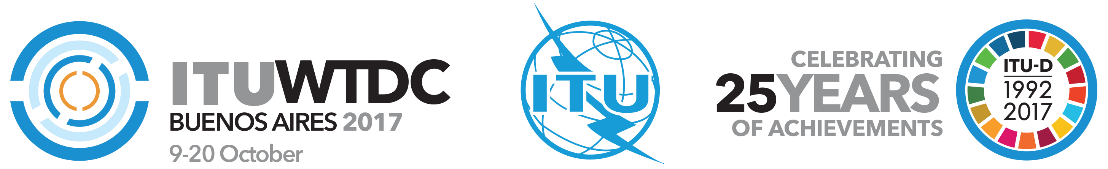 Conferencia Mundial de Desarrollo de las Telecomunicaciones 2017 (CMDT-17)Buenos Aires, Argentina, 9-20 de octubre de 2017Conferencia Mundial de Desarrollo de las Telecomunicaciones 2017 (CMDT-17)Buenos Aires, Argentina, 9-20 de octubre de 2017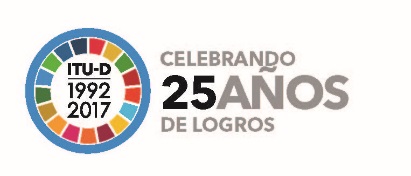 SESIÓN PLENARIASESIÓN PLENARIARevisión 1 al
Documento WTDC-17/23(Add.6)-SRevisión 1 al
Documento WTDC-17/23(Add.6)-S4 de septiembre de 20174 de septiembre de 2017Original: rusoOriginal: rusoEstados Miembros de la UIT, miembros de la Comunidad
Regional de Comunicaciones (CRC)Estados Miembros de la UIT, miembros de la Comunidad
Regional de Comunicaciones (CRC)Estados Miembros de la UIT, miembros de la Comunidad
Regional de Comunicaciones (CRC)Estados Miembros de la UIT, miembros de la Comunidad
Regional de Comunicaciones (CRC)PROYECTO DE REVISIÓN de la resolución 9 de la CMDT - Participación
de los países, en particular de los países en desarrollo,
en la gestión del espectro de frecuenciasPROYECTO DE REVISIÓN de la resolución 9 de la CMDT - Participación
de los países, en particular de los países en desarrollo,
en la gestión del espectro de frecuenciasPROYECTO DE REVISIÓN de la resolución 9 de la CMDT - Participación
de los países, en particular de los países en desarrollo,
en la gestión del espectro de frecuenciasPROYECTO DE REVISIÓN de la resolución 9 de la CMDT - Participación
de los países, en particular de los países en desarrollo,
en la gestión del espectro de frecuenciasÁrea prioritaria:Resoluciones y RecomendacionesResumen:El objetivo principal de la Resolución 9 es promover la participación de los países en desarrollo en las actividades del UIT-R en cuestiones relativas a la gestión del espectro, la divulgación de los resultados de los estudios del UIT-R y las prácticas idóneas en gestión del espectro, con miras a satisfacer las necesidades de países en desarrollo y preparar las Recomendaciones convenientes.Mediante la Resolución 9 se ofrece la posibilidad de desarrollar soportes lógicos para los países en desarrollo para que automaticen los procesos de gestión del espectro, y se habilita a la BR y la BDT a ofrecer asistencia práctica en el desarrollo y gestión de los Cuadros de atribución de bandas de frecuencias y los registros de frecuencias nacionales, así como en la coordinación, registro y notificación de la asignación de frecuencias, de conformidad con el Reglamento de Radiocomunicaciones.Las propuestas que se presentan en este documento tienen por objeto mejorar la eficiencia de las labores de la BR y la BDT y de las Comisiones de Estudio del UIT-R y el UIT-D para la consecución de los objetivos básicos de la presente Resolución. Proponemos por lo tanto reforzar las medidas financieras y organizativas y eliminar la duplicación de labores del UIT-R y el UIT-D en lo relativo a estudios realizados en respuesta a solicitudes concretas de países en desarrollo sobre cuestiones de gestión del espectro, todo ello dando un contenido más preciso a las tareas de los organismos que participan en la aplicación de la Resolución.En el documento también se proponen cambios de redacción para que se comprenda mejor el texto de la Resolución 9.Resultados previstos:Se invita a la CMDT-17 a examinar y aprobar las enmiendas propuestas de la Resolución 9 (Rev. Dubái, 2014).Referencias:Resolución 9 (Rev. Dubái, 2014)Área prioritaria:Resoluciones y RecomendacionesResumen:El objetivo principal de la Resolución 9 es promover la participación de los países en desarrollo en las actividades del UIT-R en cuestiones relativas a la gestión del espectro, la divulgación de los resultados de los estudios del UIT-R y las prácticas idóneas en gestión del espectro, con miras a satisfacer las necesidades de países en desarrollo y preparar las Recomendaciones convenientes.Mediante la Resolución 9 se ofrece la posibilidad de desarrollar soportes lógicos para los países en desarrollo para que automaticen los procesos de gestión del espectro, y se habilita a la BR y la BDT a ofrecer asistencia práctica en el desarrollo y gestión de los Cuadros de atribución de bandas de frecuencias y los registros de frecuencias nacionales, así como en la coordinación, registro y notificación de la asignación de frecuencias, de conformidad con el Reglamento de Radiocomunicaciones.Las propuestas que se presentan en este documento tienen por objeto mejorar la eficiencia de las labores de la BR y la BDT y de las Comisiones de Estudio del UIT-R y el UIT-D para la consecución de los objetivos básicos de la presente Resolución. Proponemos por lo tanto reforzar las medidas financieras y organizativas y eliminar la duplicación de labores del UIT-R y el UIT-D en lo relativo a estudios realizados en respuesta a solicitudes concretas de países en desarrollo sobre cuestiones de gestión del espectro, todo ello dando un contenido más preciso a las tareas de los organismos que participan en la aplicación de la Resolución.En el documento también se proponen cambios de redacción para que se comprenda mejor el texto de la Resolución 9.Resultados previstos:Se invita a la CMDT-17 a examinar y aprobar las enmiendas propuestas de la Resolución 9 (Rev. Dubái, 2014).Referencias:Resolución 9 (Rev. Dubái, 2014)Área prioritaria:Resoluciones y RecomendacionesResumen:El objetivo principal de la Resolución 9 es promover la participación de los países en desarrollo en las actividades del UIT-R en cuestiones relativas a la gestión del espectro, la divulgación de los resultados de los estudios del UIT-R y las prácticas idóneas en gestión del espectro, con miras a satisfacer las necesidades de países en desarrollo y preparar las Recomendaciones convenientes.Mediante la Resolución 9 se ofrece la posibilidad de desarrollar soportes lógicos para los países en desarrollo para que automaticen los procesos de gestión del espectro, y se habilita a la BR y la BDT a ofrecer asistencia práctica en el desarrollo y gestión de los Cuadros de atribución de bandas de frecuencias y los registros de frecuencias nacionales, así como en la coordinación, registro y notificación de la asignación de frecuencias, de conformidad con el Reglamento de Radiocomunicaciones.Las propuestas que se presentan en este documento tienen por objeto mejorar la eficiencia de las labores de la BR y la BDT y de las Comisiones de Estudio del UIT-R y el UIT-D para la consecución de los objetivos básicos de la presente Resolución. Proponemos por lo tanto reforzar las medidas financieras y organizativas y eliminar la duplicación de labores del UIT-R y el UIT-D en lo relativo a estudios realizados en respuesta a solicitudes concretas de países en desarrollo sobre cuestiones de gestión del espectro, todo ello dando un contenido más preciso a las tareas de los organismos que participan en la aplicación de la Resolución.En el documento también se proponen cambios de redacción para que se comprenda mejor el texto de la Resolución 9.Resultados previstos:Se invita a la CMDT-17 a examinar y aprobar las enmiendas propuestas de la Resolución 9 (Rev. Dubái, 2014).Referencias:Resolución 9 (Rev. Dubái, 2014)Área prioritaria:Resoluciones y RecomendacionesResumen:El objetivo principal de la Resolución 9 es promover la participación de los países en desarrollo en las actividades del UIT-R en cuestiones relativas a la gestión del espectro, la divulgación de los resultados de los estudios del UIT-R y las prácticas idóneas en gestión del espectro, con miras a satisfacer las necesidades de países en desarrollo y preparar las Recomendaciones convenientes.Mediante la Resolución 9 se ofrece la posibilidad de desarrollar soportes lógicos para los países en desarrollo para que automaticen los procesos de gestión del espectro, y se habilita a la BR y la BDT a ofrecer asistencia práctica en el desarrollo y gestión de los Cuadros de atribución de bandas de frecuencias y los registros de frecuencias nacionales, así como en la coordinación, registro y notificación de la asignación de frecuencias, de conformidad con el Reglamento de Radiocomunicaciones.Las propuestas que se presentan en este documento tienen por objeto mejorar la eficiencia de las labores de la BR y la BDT y de las Comisiones de Estudio del UIT-R y el UIT-D para la consecución de los objetivos básicos de la presente Resolución. Proponemos por lo tanto reforzar las medidas financieras y organizativas y eliminar la duplicación de labores del UIT-R y el UIT-D en lo relativo a estudios realizados en respuesta a solicitudes concretas de países en desarrollo sobre cuestiones de gestión del espectro, todo ello dando un contenido más preciso a las tareas de los organismos que participan en la aplicación de la Resolución.En el documento también se proponen cambios de redacción para que se comprenda mejor el texto de la Resolución 9.Resultados previstos:Se invita a la CMDT-17 a examinar y aprobar las enmiendas propuestas de la Resolución 9 (Rev. Dubái, 2014).Referencias:Resolución 9 (Rev. Dubái, 2014)